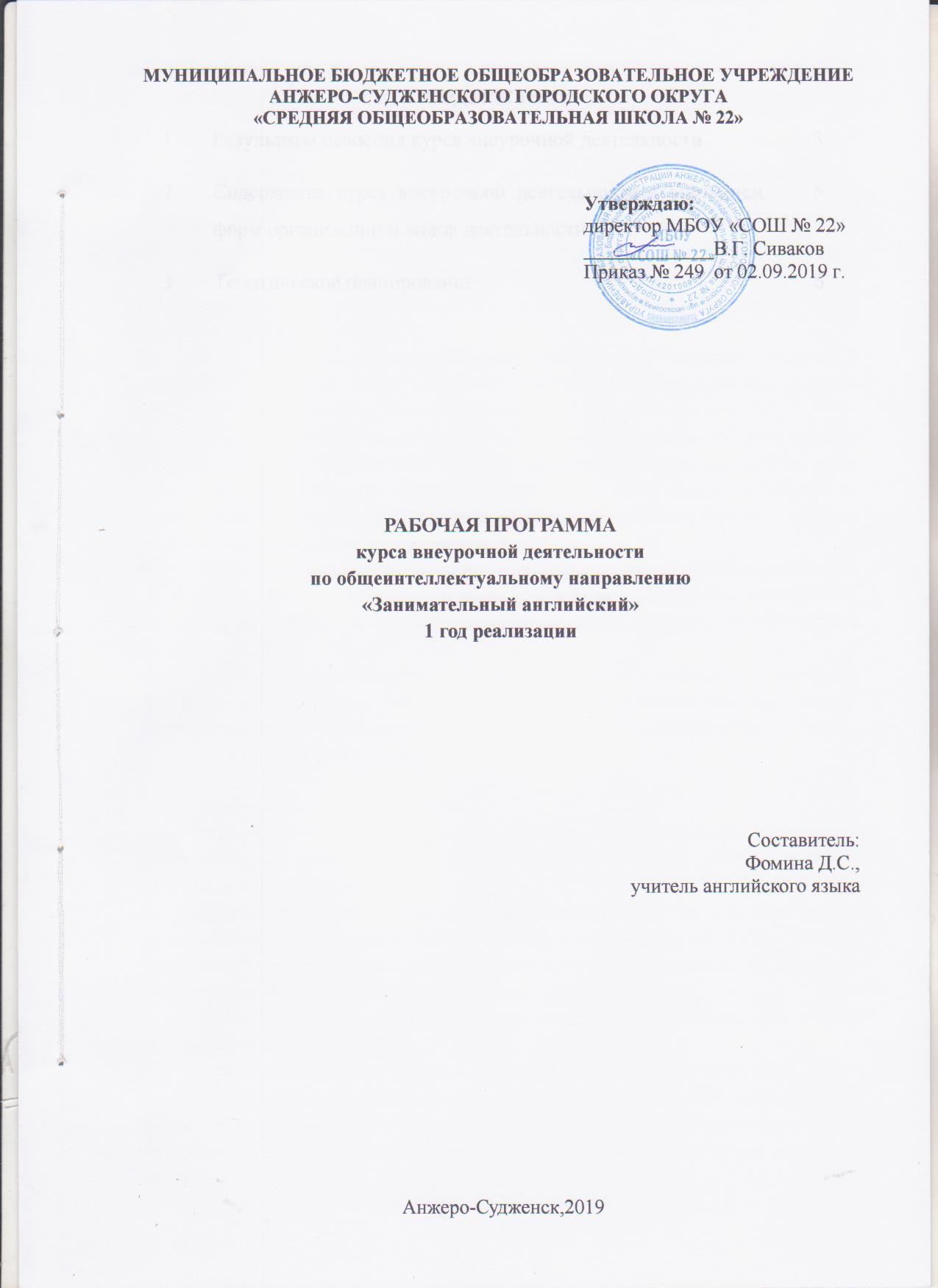 СОДЕРЖАНИЕ1. РЕЗУЛЬТАТЫ ОСВОЕНИЯ КУРСА ВНЕУРОЧНОЙ ДЕЯТЕЛЬНОСТИЛичностные результаты:1) формирование ответственного отношения к учению, готовности и способности обучающихся к саморазвитию и самообразованию на основе мотивации к обучению и познанию, осознанному выбору и построению дальнейшей индивидуальной траектории образования на базе ориентировки вмире профессий и профессиональных предпочтений с учетом устойчивых познавательных интересов, а также на основе формирования уважительного отношения к труду, развития опыта участия в социально значимом труде;2) формирование целостного мировоззрения, соответствующего современному уровню развития науки и общественной практики, учитывающего социальное, культурное, языковое, духовное многообразие современного мира;3) формирование осознанного, уважительного и доброжелательного отношения к другому человеку, его мнению, мировоззрению, культуре, языку, вере, гражданской позиции, к истории, культуре, религии, традициям, языкам, ценностям народов России и народов мира; готовности испособности вести диалог с другими людьми и достигать в нем взаимопонимания;4) развитие морального сознания и компетентности в решении моральных проблем на основе личностного выбора, формирование нравственных чувств и нравственного поведения, осознанного иответственного отношения к собственным поступкам;5) формирование коммуникативной компетентности в общении и сотрудничестве со сверстниками, детьми старшего и младшего возраста, взрослыми в процессе образовательной, общественно полезной, учебно-исследовательской, творческой и других видов деятельности.Метапредметные результаты:1) умение самостоятельно планировать пути достижения целей, в том числе альтернативные, осознанно выбирать наиболее эффективные способы решения учебных и познавательных задач;2) умение соотносить свои действия с планируемыми результатами, осуществлять контроль своей деятельности в процессе достижения результата, определять способы действий в рамках предложенных условий и требований, корректировать свои действия в соответствии с изменяющейсяситуацией;3) умение оценивать правильность выполнения учебной задачи, собственные возможности ее решения;4) умение определять понятия, создавать обобщения, устанавливать аналогии, классифицировать, самостоятельно выбирать основания и критерии для классификации, устанавливать причинно-следственные связи, строить логическое рассуждение, умозаключение (индуктивное, дедуктивноеи по аналогии) и делать выводы;5) умение создавать, применять и преобразовывать знаки и символы, модели и схемы для решения учебных и познавательных задач;6) умение организовывать учебное сотрудничество и совместную деятельность с учителем и сверстниками; работать индивидуально и в группе: находить общее решение и разрешать конфликты на основе согласования позиций и учета интересов; формулировать, аргументировать и отстаивать свое мнение;7) умение осознанно использовать речевые средства в соответствии с задачей коммуникации для выражения своих чувств, мыслей и потребностей; планирования и регуляции своей деятельности; владение устной и письменной речью, монологической контекстной речью.2. СОДЕРЖАНИЕ КУРСА ВНЕУРОЧНОЙ ДЕЯТЕЛЬНОСТИ С УКАЗАНИЕМ ФОРМ ОРГАНИЗАЦИИ И ВИДОВ ДЕЯТЕЛЬНОСТИ3. ТЕМАТИЧЕСКОЕ ПЛАНИРОВАНИЕ1Результаты освоения курса внеурочной деятельности32Содержание курса внеурочной деятельности с указанием форм организации и видов деятельности53Тематическое планирование6№СодержаниеФормы организацииВиды деятельности 1Это интересно знать. В царстве предлогов. Вопросы? Вопросы! Наш мир разноцветный. Веселая чехарда с числительными. Разучивание песен и стихов.Познавательная беседа,таинственный лабиринт,игра-соревнование,викторина, грамматическое лотоПознавательная, игровая, досугово-развлекательная2Люди во всем мире.В лабиринте времен.Свет мой, зеркальце, скажи. Изучаем карту.Защита творческих проектов.Познавательная беседа,ролевая игра, презентация, проектПознавательная, игровая3В гостях хорошо, а дома лучше.Что я вижу дома. Идем в магазин.Путешествуем. Дом, милый дом. Составление семейного древа.Рождество в Великобритании. Разучивание песен и стихов.Постановка, составление коллажа, презентация,лексико-грамматический КВНХудожественное творчество, досугово-развлекательная4День за днем.Пишем письмо другу. Идем в школу. В кругу друзей. Нужные глаголы. Братья наши меньшие.Викторина, кроссворд, ребус, ролевая играПознавательная, игровая5В любую погоду.Поговорим о погоде. Что надеть?Что у вас на завтрак?Жизнь большого города (Лондон).Защита творческих проектов.Игра-соревнование, конкурс, проектПознавательная, игровая6Ты когда-либо …?Алло, кто говорит?В Англии так говорят…В мире пословиц и поговорок.Скороговорки, ребусы, кроссворды.Познавательная беседа,игра-соревнование,конкурс рисунков, викторинаПознавательная, художественное творчество, досугово-развлекательная7Традиции и обычаи.Праздники в Великобритании.Католическая Пасха. День рождения Королевы. Традиции английского чаепития. Защита творческих проектов.Презентация,  парад английских традиций, проектПознавательная, художественное творчество№Наименование разделов и темКоличество часовЭто интересно знать.5ч1В царстве предлогов.12Вопросы? Вопросы!13Наш мир разноцветный.14Веселая чехарда с числительными.15Разучивание песен и стихов.1Люди во всем мире.4ч6В лабиринте времен.17Свет мой, зеркальце, скажи.18Изучаем карту.19Защита творческих проектов.1В гостях хорошо, а дома лучше.7ч10Что я вижу дома.111Идем в магазин.112Путешествуем.113Дом, милый дом.114Составление семейного древа.115Рождество в Великобритании.116Разучивание песен и стихов.1День за днем.5ч17Пишем письмо другу.118Идем в школу.119В кругу друзей.120Нужные глаголы.121Братья наши меньшие.1В любую погоду.5ч22Поговорим о погоде.123Что надеть?124Что у вас на завтрак?125Жизнь большого города (Лондон).126Защита творческих проектов.1Ты когда-либо …?4ч27Алло, кто говорит?128В Англии так говорят…129В мире пословиц и поговорок.130Скороговорки, ребусы, кроссворды.1Традиции и обычаи.5ч31Праздники в Великобритании.132Католическая Пасха.133День рождения Королевы.134Традиции английского чаепития.135Защита творческих проектов.1Итого:Итого:35ч